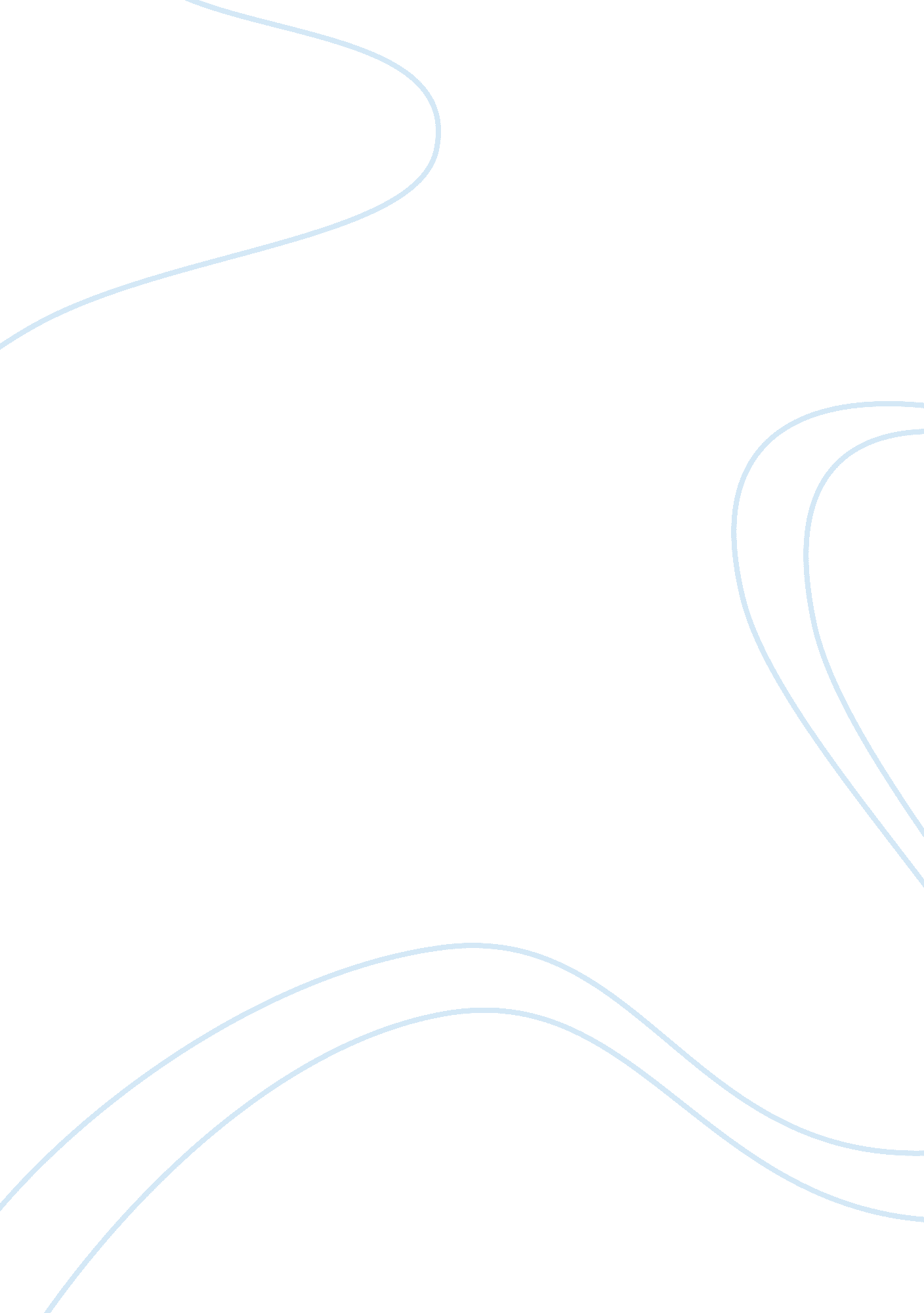 Film fidoArt & Culture, Music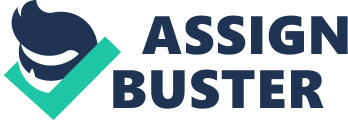 Task: Fim Review “ Fido” Fido is a comedian movie about the zombies. The dead in the movie are reanimating and the moment an individual dies or is bitten by the zombies, they turn into rotting cannibals. The paper will look into the succinct analysis of the film with regards to the given guidelines. 
The film generally shows the expertness of allegorical and satirical application in works of arts. The film is cautionary as it warns and teaches humans to have a strong comprehension and evidence a bout a given occurrence before venturing into a conclusion. It also has a teaching of persistence in all the activities undertaken by any person. 
I enjoyed the film due to its unpredictability nature. It has a lot of suspense in it, and the overall movie itself is interesting (humorous). For instance, humor exists when the government comes up with a remote control system of switching off and controlling the zombies (Currie). 
The major characters of the film are Timmy, Fido, and Hellen. Timmy is a malicious and inhuman character. She kills the zombified next-door neighbor; an act that causes the outbreak whereby many people within the area turn into zombies. The minor characters include Cindy Bottoms, Jonathan Bottoms, Theopolis, and many others (Currie). Generally, the major characters are associated with an anti-societal practice of supporting the zombie practices. The minor characters, on the other hand, are against the infestation of the society by the zombies. The minor characters influence and support the major characters by going against their plans and wishes, thus completing the plot of the film. 
Action is one of the main techniques that have been used in the movie. It is portrayed when Fido is killing the next-door neighbor (Currie). The technique ensures that the movie maintains its nature, that is, the horror character in it. It also ensures that the plot of the movie is maintained, thus enhancing the theme of the movie. Finally, it depicts the editor’s ability of using various movie techniques and picture and image editing styles. The film is based on a story. It has fulfilled and portrayed the literary work successfully using certain devices such as flashbacks, contrast, and coincidence. 
Work Cited 
Currie, Andrew, dir. Fido. Lions Gate Entertainment, 2006. Film. 